World Book Day 2019 – Year 4 children sharing a book with year 1 children.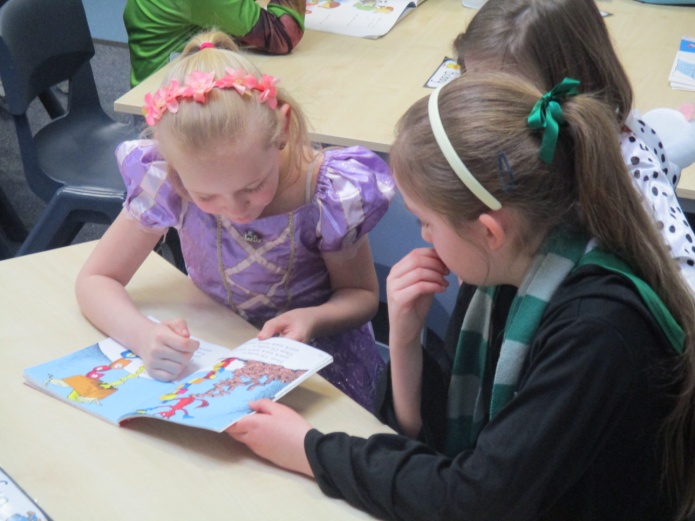 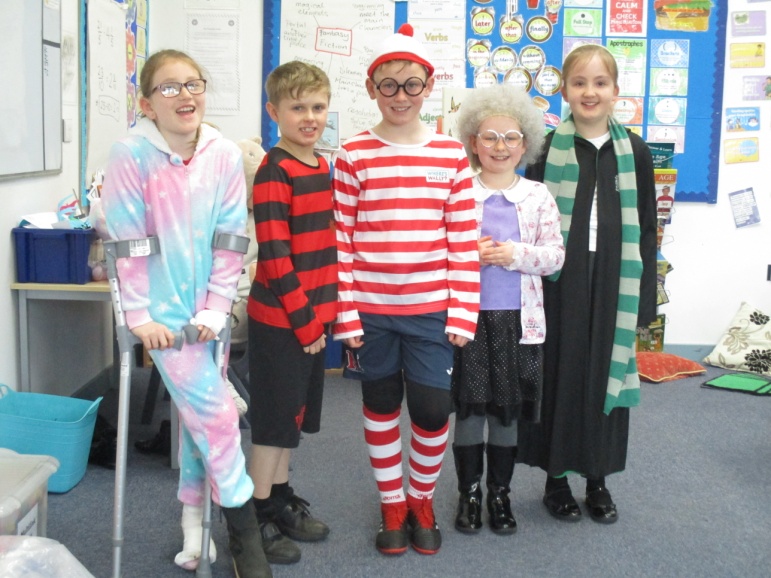 World Book Day 2019 – Some of our fantastic costumes (Year 4)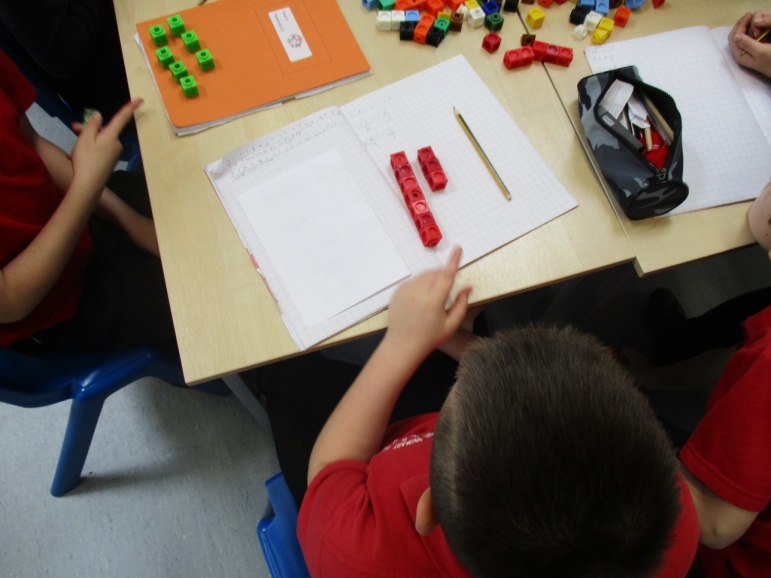 Practical Maths in Year 4: Working out fractions greater than 1 whole.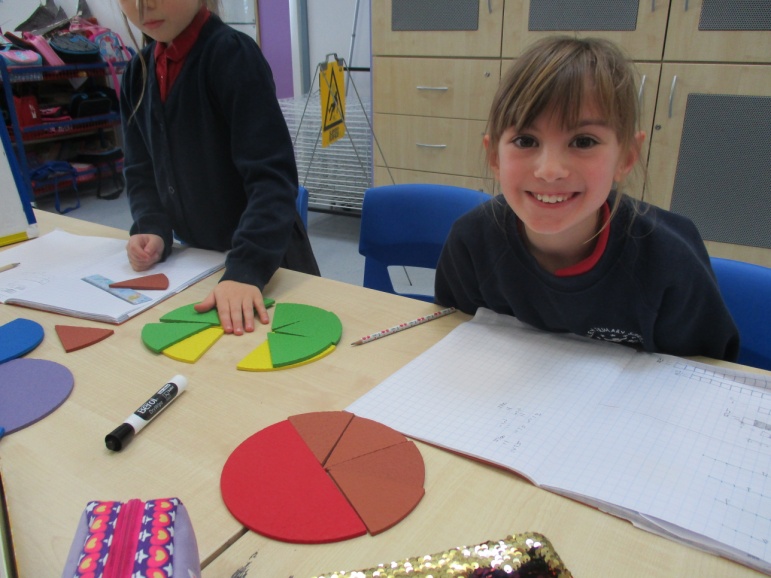 Year 4 working out equivalent fractions.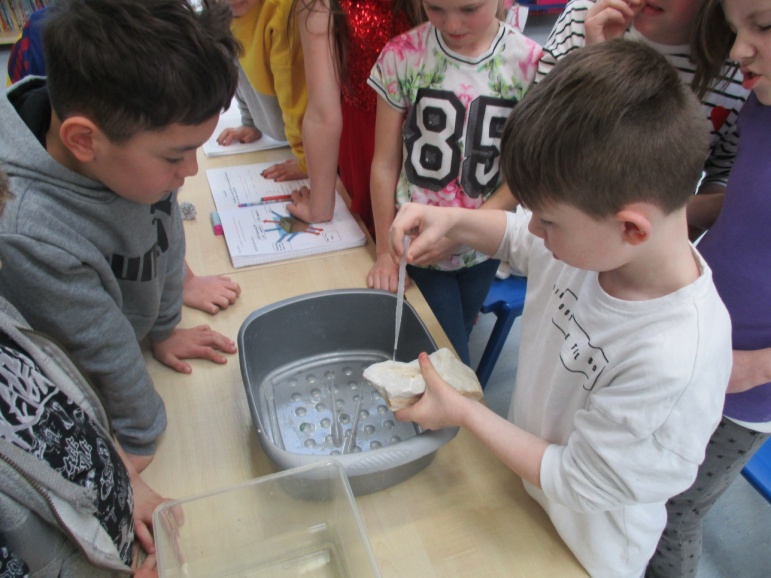 Testing properties of rocks – Year 4 ScienceIt floats!!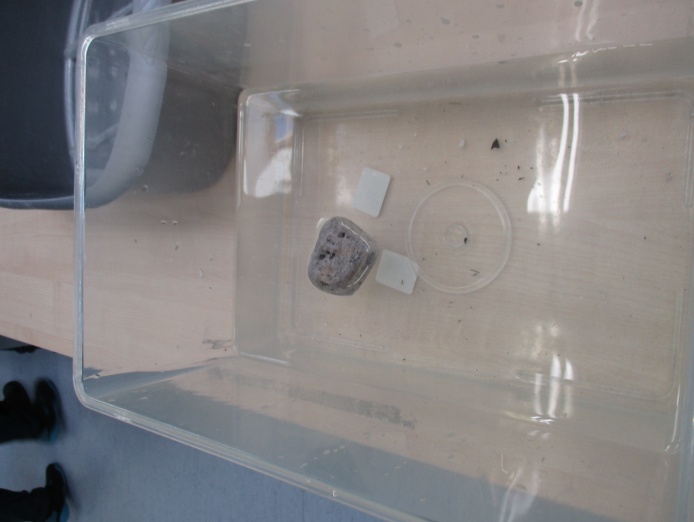 